生物多样性和生态系统服务政府间科学政策平台全体会议第六届会议2018年3月18日至24日，哥伦比亚麦德林临时议程*项目2(c)组织事项：选举多学科专家小组成员多学科专家小组：提名和甄选程序及已收到的小组成员提名		秘书处的说明生物多样性和生态系统服务政府间科学政策平台（生物多样性平台）全体会议在第三届会议上，根据IPBES-1/1号决定通过并经 IPBES-2/1号决定修正的全体会议议事规则，选举了多学科专家小组的25位成员。这些成员的任期将于全体会议第六届会议闭幕时结束。在全体会议第五届会议上，Mariteuw Chimère Diaw先生（非洲国家）、Katalin Török女士（东欧国家）、Mersudin Avdibegović先生（东欧国家）和Marcelo Cabido先生（拉丁美洲和加勒比国家）被选为候补成员，以取代辞职的四名成员，根据议事规则第29条完成全体会议第六届会议闭幕前的任期。全体会议将在第六届会议上应邀选出25名多学科专家小组成员。根据议事规则第26条，小组候选人将由平台成员提出，供各区域提名和全体会议选举。考虑到学科和性别平衡，每个区域将提名五位小组成员候选人。此外，第26条规定了在提名和遴选小组成员时可考虑的标准，如下：多学科专家小组成员在生态多样性和生态系统服务方面的科学专门知识，既包括自然科学和社会科学知识，也包括传统知识和地方知识；科学、技术或政策专门知识以及对于生物多样性平台工作方案主要内容的了解；在沟通、宣传和将科学纳入政策制定过程方面的经验；在国际科学和政策进程中工作的能力。根据议事规则第29条，所有小组成员任期均为三年，可连选连任一届。2017年10月，执行秘书邀请平台成员至迟于2017年12月4日向专家小组提交书面提名和被提名人简历。该邀请随附一份指导性文件，对平台成员提议、各区域提名、磋商、全体会议遴选专家小组成员的过程以及连选连任资格提供了指导。截至2017年12月4日，从生物多样性平台各协调中心收到27份提名。鉴于收到的提名数量不多，提名截止日期从2017年12月4日延至2018年2月2日。截至12月15日本说明定稿时收到了35份提名，清单载于附件。已告知各国政府，多学科专家小组成员需要投入20%的时间到该小组的工作中，即每年约10个星期，其中包括大量的国际差旅。还要求各国政府考虑需要确保来自发达国家的被提名人可支配必要的财政资源，用于每年出席两次多学科专家小组会议以及若干次生物多样性平台讲习班。利益冲突委员会将审查多学科专家小组选举候选人的利益冲突披露表，根据全体会议在IPBES-3/3号决定中通过的利益冲突政策和实施程序第3条确定其是否能够参选。委员会的报告将载于IPBES/6/INF/22号文件，执行秘书将在全体会议第六届会议上为议程项目5作口头报告时介绍最新情况。截至2017年12月11日收到的、供全体会议第六届会议审议的所有被提名人名单载于本说明附件。截至2018年2月2日收到的提名的更新汇编将载于IPBES/6/INF/25号文件，联合国五大区域被提名人的简历分别载于IPBES/6/INF/26号到IPBES/6/INF/30号文件。已收到的提名可查阅生物多样性平台网站 https://www.ipbes.net/nominations/mep-2017。在全体会议第六届会议召开前举行的区域磋商中，主席团成员将促进有关专家小组成员甄选的区域间和区域内磋商。附件收到的多学科专家小组成员提名（截至2017年12月11日）a 为多学科专家小组现任成员；所有这些成员皆有连任资格。联合国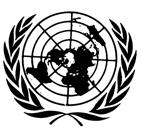 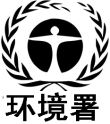 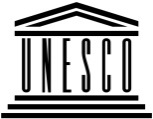 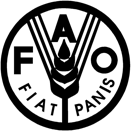 联合国粮食及农业组织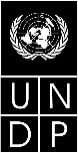 BESIPBES/6/13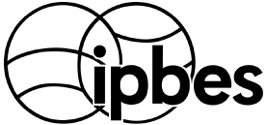 生物多样性和生态系统服务政府间科学政策平台生物多样性和生态系统服务政府间科学政策平台生物多样性和生态系统服务政府间科学政策平台生物多样性和生态系统服务政府间科学政策平台生物多样性和生态系统服务政府间科学政策平台生物多样性和生态系统服务政府间科学政策平台Distr.: General11 December 2017ChineseOriginal: English提名方姓名所属单位性别非洲国家喀麦隆Mariteuw Chimère DiawaAfrican Model Forests男马达加斯加Voahangy RaharimalalalaaOffice National pour l'Environnement女摩洛哥Nard BennasUniversit é Abdelmalek Essaadi女摩洛哥Brahim HaddaneMohammed VI Foundation for the Protection of the Environment - Rabat女摩洛哥Mohammed Sghir TalebInstitut Scientifique, Mohammed V University in Rabat男尼日利亚Edu EffiomGovernment of Cross River State, Nigeria男南非Nicholas King自营职业者男苏丹Aisha ElfakiWildlife Research Centre女苏丹El Khitma MohammedHigher Council for Environment and Natural Resources女赞比亚Gertrude NgendaUniversity of Zambia Institute for Economic and Social Research女亚洲-太平洋国家中国吴宁中国科学院成都生物研究所男日本Shizuka HashimotoGraduate School of Agricultural and Life Sciences, University of Tokyo男菲律宾Theresa Mundita LimDepartment of Environment and Natural Resources - Biodiversity Management Bureau女东欧国家东欧国家白俄罗斯Ruslan NovitskyaNational Academy of Sciences of Belarus男波斯尼亚和黑塞哥维那Mersudin AvdibegovićaFaculty of Forestry, University of Sarajevo男匈牙利Katalin TörökaInstitute of Ecology and Botany, Hungarian Academy of Sciences女土耳其Emre KeskinDepartment of Fisheries and Aquaculture, Faculty of Agriculture, Ankara University 男拉丁美洲和加勒比国家拉丁美洲和加勒比国家哥斯达黎加Carmen RoldánFondo Nacional de Financiamiento Forestal女圣卢西亚Marie-Louise FelixSir Arthur Lewis Community College女圣卢西亚Francillia N. SolomonGovernment of Saint Lucia女特立尼达和多巴哥Reia GuppyThe University of Trinidad and Tobago女特立尼达和多巴哥Rahanna JumanInstitute of Marine Affairs女西欧和其他国家西欧和其他国家比利时Nele WittersHasselt University, Centre of Environmental Economics女丹麦Carsten RahbekNatural History Museum of Denmark, University of Copenhagen男芬兰Janne KotiahoUniversity of Jyväskylä, Department of Biological and Environmental Sciences男芬兰Tiina NieminenNatural Resources Institute Finland （Luke）女法国Françoise GaillCentre National de la Recherche Scientifique - Institut Ecologie et Environnement (CNRS - INEE)女法国Alain KarsentyCentre de Coopération Internationale en Recherche Agronomique pour le Développement (CIRAD)男法国Esther KatzInstitut de Recherche pour le Développement (IRD)/Muséum National d'Histoire Naturelle (MNHN)女法国Sandra LavorelUniversité Grenoble Alpes女法国Virginie MarisCentre d'Ecologie Fonctionnelle et Evolutive – Centre National de la Recherche Scientifique (CEFE – CNRS)女荷兰Esther TurnhoutForest and Nature Conservation Policy Group, Wageningen University女葡萄牙Isabel Sousa PintoUniversity of Porto女瑞典Marie StensekeaDepartment of Economy and Society, University of Gothenburg女瑞士Markus FischerUniversity of Bern男